Дефектолог в детском садуЛОГОПЕД ИЛИ ДЕФЕКТОЛОГ? 6 ВОПРОСОВ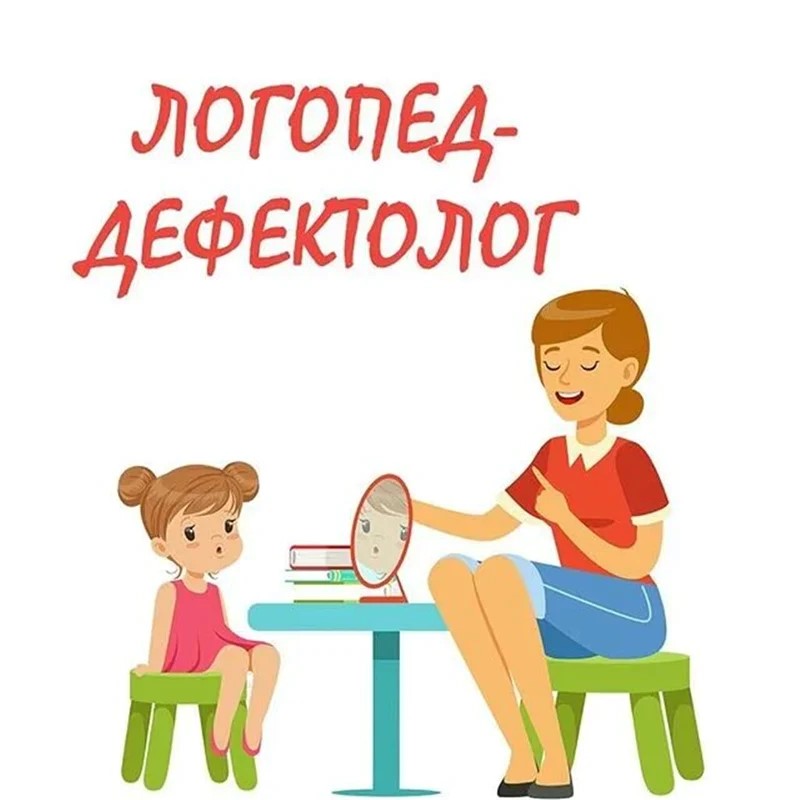 
Очень часто родители сталкиваются с «особым развитием» ребенка: у него нарушены сон и аппетит, отмечаются вспышки гнева и перепады настроения, значительно снижен интерес к играм, затруднено общение, нет речи. Как правило, тогда начинается поиск специалистов, которые могут помочь в этой проблеме.Здесь собраны самые распространенные вопросы родителей, которые впервые столкнулись с проблемами задержки речевого и психоречевого развития у ребенка.1. К какому специалисту обращаться?Ребенка нужно обязательно показать: невропатологу, психиатру, педиатру, психологу, а также дефектологу и логопеду.
Дефектолог — это коррекционный педагог, специалист в области обучения, воспитания и социализации детей с отклонениями в развитии. Логопед — специалист в области обучения детей с нарушениями речи, он оказывает помощь при нарушении речи средствами коррекционного обучения и воспитания.2. В чем отличие логопеда от дефектолога?Логопед занимается уже с говорящими ребятишками с нарушением звукопроизношения или произношения сложных слоговых структур. Он корректирует совершенно невнятную речь, занимается постановкой звуков.Осуществляет работу, направленную на максимальную коррекцию недостатков в развитии у воспитанников с нарушениями речи, в развитии детей с тяжелыми нарушениями речи.-Осуществляет обследование воспитанников, определяет структуру и степень выраженности имеющегося у них  нарушения развития.-Комплектует группы для занятий с учетом психофизического состояния воспитанников. Проводит подгрупповые  и индивидуальные занятия по исправлению недостатков в развитии, восстановлению нарушенных функций.-Работает в тесном контакте с воспитателями и другими педагогическими работниками, посещает занятия.-Консультирует педагогических работников и родителей (законных представителей) по применению специальных методов и приемов оказания помощи детям с ограниченными возможностями здоровья.Дефектолог же занимается общим развитием ребенка, всех его возможностей, проводит занятия. Производит обучение и воспитание детей с задержкой психического развития, с нарушениями эмоционально-волевой сферы, опорно-двигательного аппарата, а также со сложной структурой дефекта.
В задачи дефектологии входит разработка эффективных средств и методов обучения, воспитания, коррекции, компенсации, бытовой и социальной адаптации категории детей, которым она требуется.3.Как строится работа учителя-логопеда в детском саду?Учитель – логопед, работающий в детском саду, имеет две основных цели: ранняя диагностика речевых проблем у детей и своевременное оказание логопедической помощи.Достижение этих целей реализуются путем решения следующих задач:Развитие внимания к звуковым аспектам речи.Обеспечение своевременной логопедической помощи дошкольникам.Предупреждение нарушений письменной и вербальной речи.Создание благоприятной обстановки на занятиях с логопедом.Формирование мотивации к преодолению речевых трудностей.Оптимизация применяемых в работе логопеда технологий и подходов с учетом возрастных особенностей детей и возможностей их здоровья.Просветительская деятельность со всеми участниками дошкольного образовательного учреждения с целью популяризации логопедических занятий.4. Как строится работа дефектолога?Все начинается с диагностики. Дефектолог работает не только с ребенком (оценивает особенности памяти, внимания, мыслительных процессов и т.д.), но также изучает информацию о течении беременности и родов, собирает данные о раннем развитии  ребенка.Работа дефектолога в детском саду разнообразна и зависит от конкретных нарушений. В обычной школе вы редко найдёте данного специалиста — он работает в специализированных школах для детей с отклонениями в развитии. В школе обычно есть только логопед, который помогает детям с речевыми нарушениями.Дефектолог должен видеть ребенка, а не дефект. Он должен уметь увидеть мир глазами такого ребенка. Специалисты называют это эмпатией - умением проникнуть в чувства другого, поставить себя на его место. Этот специалист начинает работать с ребенком с самого раннего детства. Ранняя диагностика позволяет приступить к ранней коррекционной психологической и педагогической поддержке. Эти же специалисты смогут оказать необходимую помощь детям, у которых нет физиологических недостатков, но есть психологические проблемы из-за педагогической запущенности.Обучает, развивает, воспитывает, знакомит с окружающим миром и много другое. Это далеко не полный перечь того, что делает дефектолог с детьми. Его действия зависят от вида нарушения. Общая цель — формирование мотивации к обучению.На первом этапе учитель-дефектолог проводит обследование, которое затрагивает все стороны развития. Проверяется, как дети вступают в контакт, как реагируют, какой у них темп работы. Обследуется мышление, понимание инструкций, зрительное и слуховое восприятие.На основе полученных результатов специалист разбивает детей на группы с примерно одинаковым уровнем развития. С некоторыми детьми проводить групповые занятие не получается: к этой категории относятся аутисты — они чаще ставятся на индивидуальные занятия в силу специфики данного нарушения развития.Занятия проводятся по нескольким направлениям:На первом этапе проводится ознакомление с окружающим миром. Формируются представления о нём, его законах. Развивается внимательность и ответственность за свои действия.Второй этап — развитие элементарных математических представлений. В ходе занятий дефектолог рассказывает о величине, форме предметов и других характеристиках объектов.Большое внимание уделяется сенсомоторному развитию. Отдельно ведётся работа по развитию ощущений. Для этого делаются пальчиковые бассейны с разными крупами и мелкими игрушками. Полезно готовить ароматную еду, изучать овощи, фрукты, ягоды, трогать, обследовать пальчиками. Всё это помогает детям сформировать разные ощущения.Малыши с задержкой психического развития отличаются проблемами с играми. Им тяжело контактировать с кем-то, следовать правилам. Поэтому им требуется помощь дефектолога, который руководит действиями подопечных и помогает им найти общий язык друг с другом.Ещё одна важная сторона деятельности дефектолога — привитие социальных и бытовых навыков. Ребёнок с интеллектуальной недостаточностью плохо приспосабливается к жизни, а слепые не могут ориентироваться в пространстве. Помочь с этим справиться призван коррекционный педагог.Основная задача педагогов при организации работы с родителями – помочь им стать заинтересованными, активными и действенными участниками образовательного процесса. Педагоги разъясняют родителям о необходимости ежедневной работы со своим ребенком по заданиям, которые дает учитель-дефектолог и воспитатели, единстве требований педагогов и родителей. Только в таком случае возможны наилучшие результаты.Вывод:  только в тесном взаимодействии всех участников педагогического процесса возможно успешное формирование личностной готовности детей с нарушениями развития к школьному обучению, социализации и адаптации их в обществе.В работе дефектолога преобладают индивидуальные занятия. Это позволяет учесть особенности каждого ребенка, увидеть лишь ему присущие специфические отклонения в психофизическом развитии и подобрать действенные методические приемы для их преодоления. Т.е. дефектолог подстраивается под ребенка в игровой или урочной форме, пытается научить ребенка тому или иному навыку. Особое внимание уделяется речевому развитию ребенка.
Основные методы таковы:
- урочный метод (выглядит как обычный урок с определённой целью);
- игровой метод (развивающие, обучающие, воспитательные игровые занятия);
- метод контроля достижений (включает задания и последующий контроль их выполнения). Особенно хорошо помогает детям, не умеющим достигать результатов в обучении, преодолевать трудности и собственную лень.
5. С какого возраста начинать занятия?Как правило, на занятия с логопедом берут с 4-5 лет. Когда обращаться к дефектологу? По-разному, зависит от возможности, желания ребенка и подготовленности специалиста, но чаще всего — с 2-2,5 лет.6. Какие упражнения используют дефектологи?Приведем некоторые развивающие игры, которые применяют в своих занятиях дефектологи.Упражнения для развития мелкой моторики рукУпражнения по тренировке движений пальцев рук оказывают стимулирующее влияние на развитие речи. Работу по развитию мелкой моторики рук желательно проводить систематически, уделяя ей по 5-10 минут ежедневно. Массаж рук, ладошек рекомендуют делать уже с годовалого возраста.Упражнение «Этот пальчик»:Этот пальчик - дедушка,
Этот пальчик - бабушка,
Этот пальчик - папочка,
Этот пальчик - мамочка,
Этот пальчик - наш малыш!(поочередно загибать пальцы в кулачок)

Развитию ручной моторики способствуют также:

- Занятия с пластилином, соленым тестом, мелким строительным материалом, конструктором;
- Нанизывание бус;
- Выкладывание из спичек рисунков, букв, складывание колодцев;
- Одновременно левой и правой рукой складывать в коробку пуговицы, мелкие игрушки, фасоль;
- Рисование по трафарету букв, геометрических фигур, штриховка;
- Рисование по точкам, пунктирным линиям;Игры на развитие зрительного внимания- Лото, домино
- НАЙДИ ДВА ОДИНАКОВЫХ ПРЕДМЕТА (Предлагается карточка с изображением пяти и более предметов, из которых два предмета одинаковые. Требуется найти одинаковые предметы, объяснить свой выбор).
- ИСКЛЮЧЕНИЕ ЛИШНЕГО (Предлагается карточка с изображением 4-5 предметов, один из которых отличается от остальных. Необходимо его найти)Игры на развитие слухового внимания- ЧТО ЗВУЧАЛО? ( Ребенку демонстрируется звучание разных предметов (звучащих игрушек, музыкальных инструментов). Затем эти предметы звучат за ширмой, а ребенок называет, что звучало).        РАЗВИТИЕ СИЛЫ ГОЛОСА.          Игра «Идите с нами играть»Дети сидят полукругом. Взрослый на расстоянии 2-3 м от детей расставляет игрушки и говорит: «Мишке, зайке и лисичке скучно сидеть одним. Позовем их играть вместе с нами. Чтобы они нас услышали, звать надо громко, вот так: «Миша, иди!» Дети вместе с воспитателем зовут мишку, лису, зайку, потом играют с ними.РАЗВИТИЕ ПРАВИЛЬНОГО ЗВУКОПРОИЗНОШЕНИЯ.Сказка «Поспешили - насмешили»Прискакала лягушка к медвежьему дому. Заквакала под окном: «Ква-ква-ква - к вам в гости пришла!» Прибежала мышка. Запищала: «Пи-пи-пи - пироги у вас вкусны, говорят!» Курочка пришла. Заквохтала: «Ко-ко-ко - корочки, говорят, рассыпчаты!» Гусь приковылял. Гогочет: «Го-го-го - горошку бы поклевать!» Корова пришла. Мычит: «Му-му-му - мучного поилица попить бы!» Тут медведь из окна высунулся. Зарычал: «Р-р-р-р-р-р-р-р-р!» Все и разбежались. Да зря трусишки поспешили. Дослушали бы, что медведь сказать хотел. Вот что: «Р-р-р-р-р-рад гостям. Заходите, пожалуйста!»Игры на развитие моторно-двигательного внимания- КТО ЛЕТАЕТ? (Взрослый произносит  слова. Если он называет летающий предмет, ребенок отвечает "летает" и изображает, что машет крыльями. Если назван нелетающий предмет, то ребенок молчит и не поднимает руки)
- СЪЕДОБНОЕ-НЕСЪЕДОБНОЕ   (В зависимости от названного предмета (съедобен он или нет) ребенок должен ловить или отбивать мяч, брошенный ему взрослым).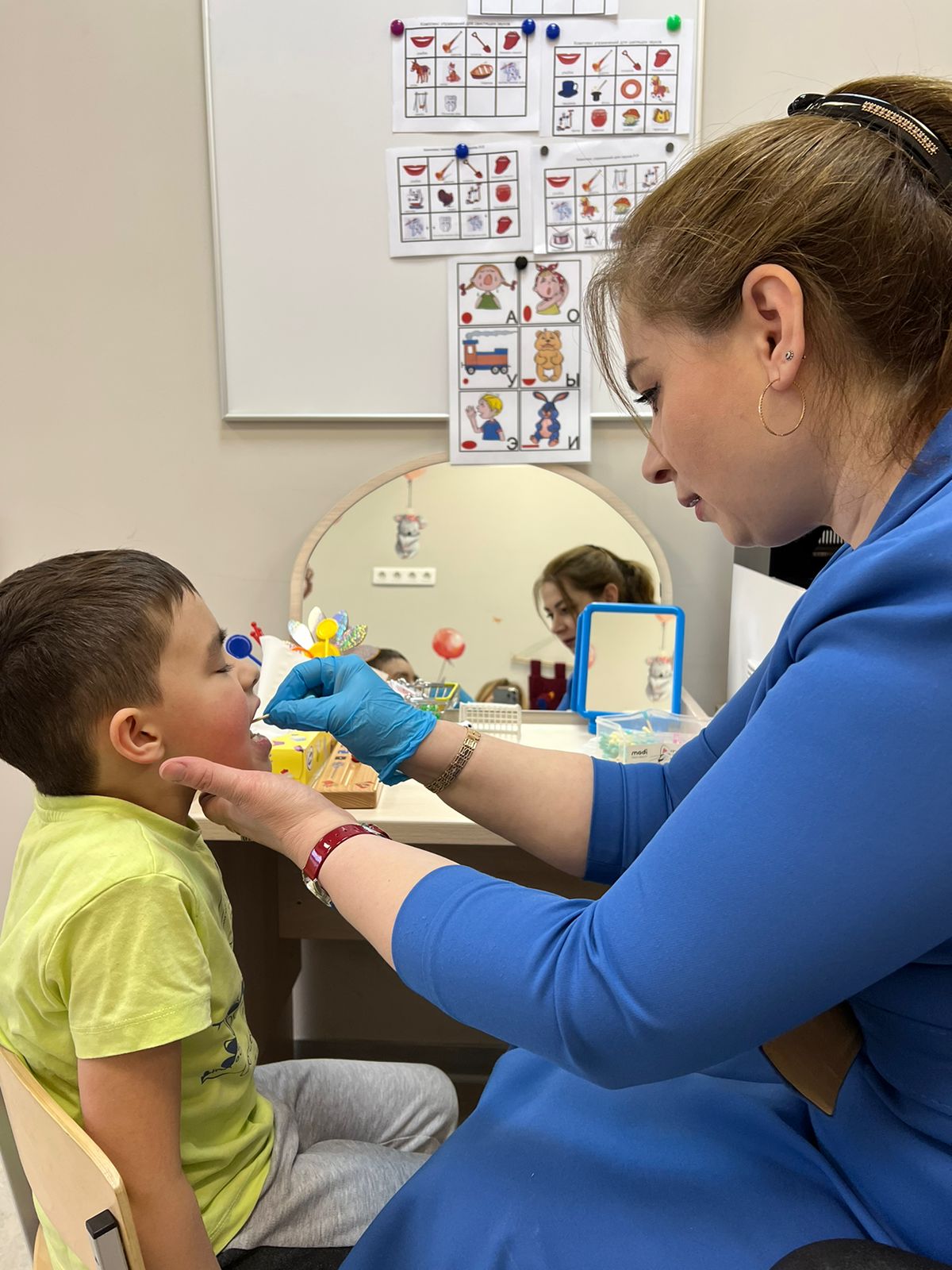 Одарённость как «качественно-своеобразное сочетание способностей, от которого зависит возможность достижения большего или меньшего успеха в выполнении той или другой деятельности». На выявление и развитие именно таких способностей направлена работа педагогов всего нашего сада. Мы считаем, что все дети талантливы и каждый человек по-своему одарен.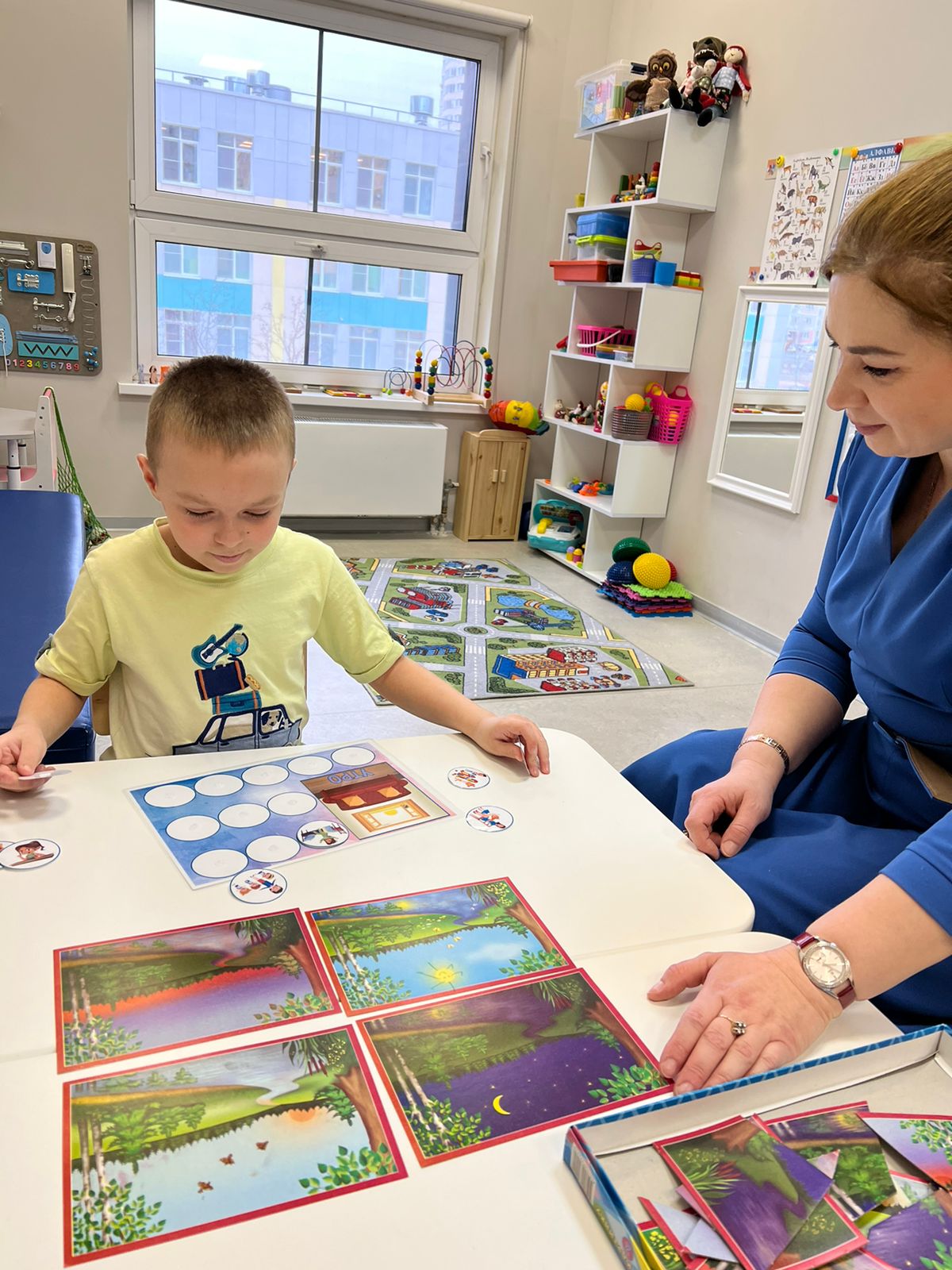 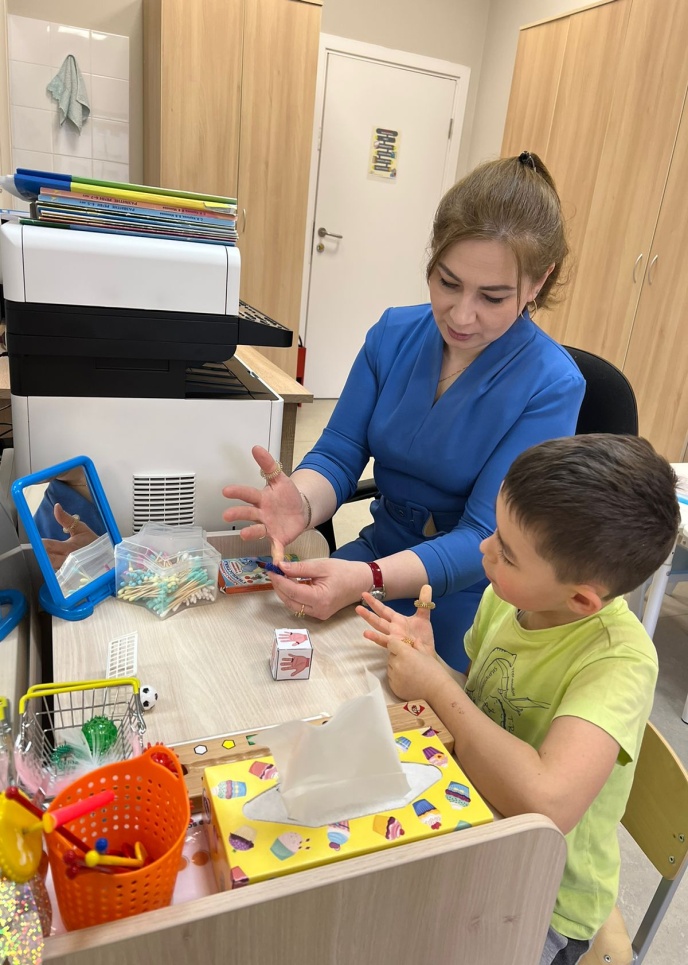 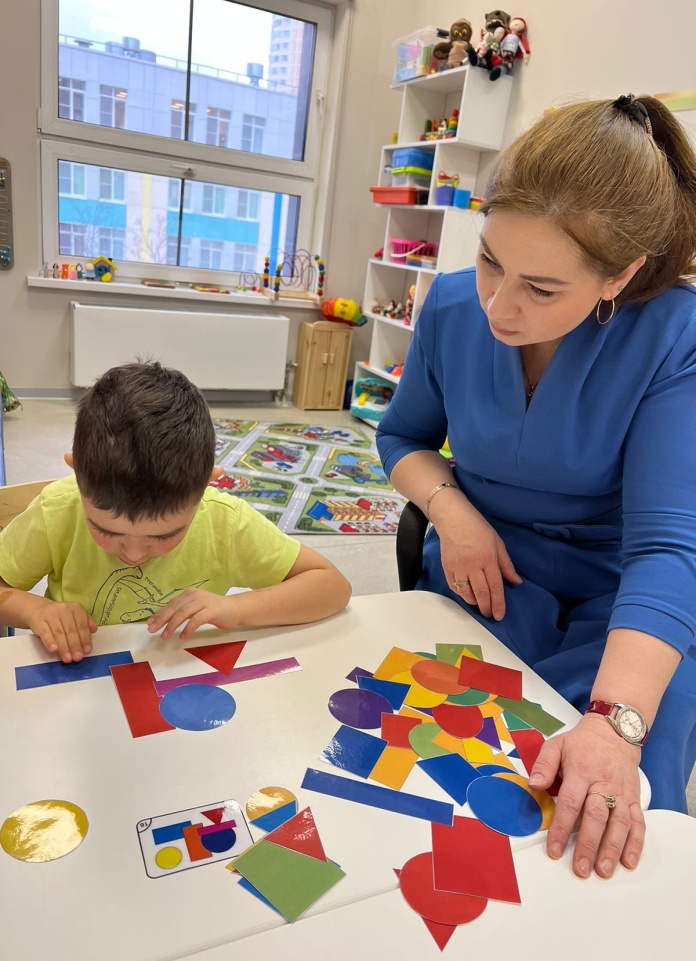 